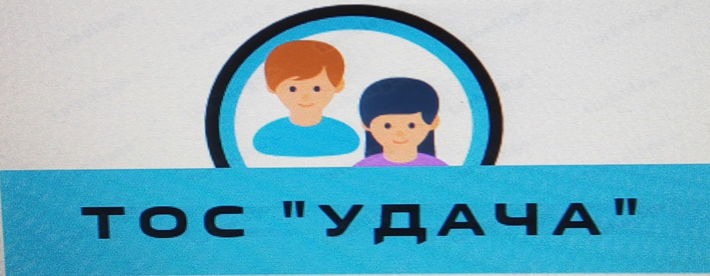 ОТЧЕТО проделанной работе за 2020 год.ТОС «УДАЧА»с.Троицк                    Отчет о работе ТОС « Удача »  за 2020 годНа территории села Троицк Заларинского  района 8 февраля 2020 было организовано территориальное общественное самоуправление (ТОС)-  «Удача».. Организационно-правовая форма ТОСа: без статуса юридического лица. Вопросы, которые решает ТОС, относятся к «вопросам местного значения».     Численность населения села   на конец 2020 года составляла 921  человек.Можно с уверенностью сказать, что ТОС  сегодня стал  надежным  помощником  муниципальной власти в работе с населением по решению первостепенных, жизненно важных вопросов.Глава поселения, администрация, Совет ветеранов,   поселения оказывают постоянную поддержку в деятельности территориальному общественному самоуправлению. Муниципальная власть   активно взаимодействует с   ТОС . В границах ТОС с участием главы поселения и   депутатов Троицкого МО  проводятся встречи, на которых обсуждаются и находятся положительные решения на наиболее важные социально - экономические вопросы жизни поселения, его благоустройстве и развитии, поднимаемые по инициативе руководителя и актива  ТОС  и  жителей поселения.       Особенностью работы органов ТОС в населенном пункте является то, что они лично знают каждого жителя сельского поселения, знают проблемы волнующие граждан не от вторых, а от заинтересованных лиц, что сказывается на эффективности работы органов ТОС.Наиболее значимые мероприятия: участие в работах по благоустройству, участие в проведении спортивных и культурно-массовых мероприятий, экологических акций.         Хорошей традицией стала организация месячника «Благоустройство села». Жителями   приводятся в порядок придомовые территории. Подгребаются остатки прошлогодней листвы, отпиливаются сухие ветки деревьев и кустарников, собирается мусор (бутылки, банки).      Так, актив Совета ТОС «Удача» совместно с работниками администрации Троицкого МО очистили  территории, прилегающей к полигону для хранения ТБО (дорога, лесной массив) от мусора (пластиковые и стеклянные  бутылки, пакеты, банки и др.)           Собранный мусор был вывезен техникой администрации Троицкого МО. 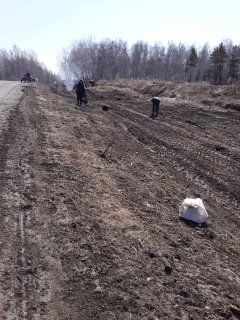 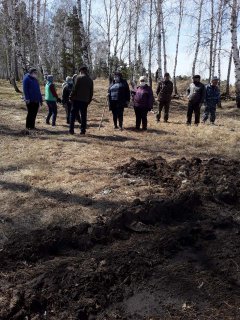 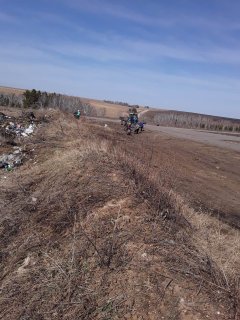 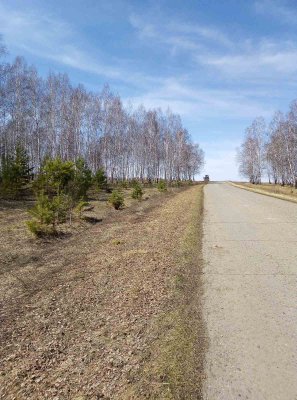  Поучаствовали в субботнике по уборке территории строящейся церкви в с.Троицк.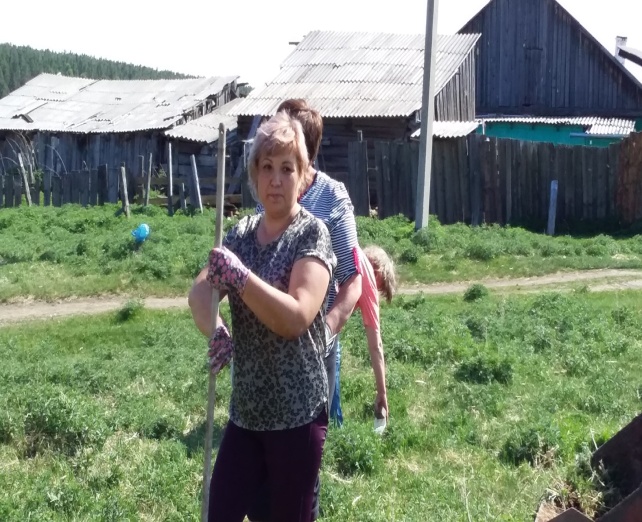 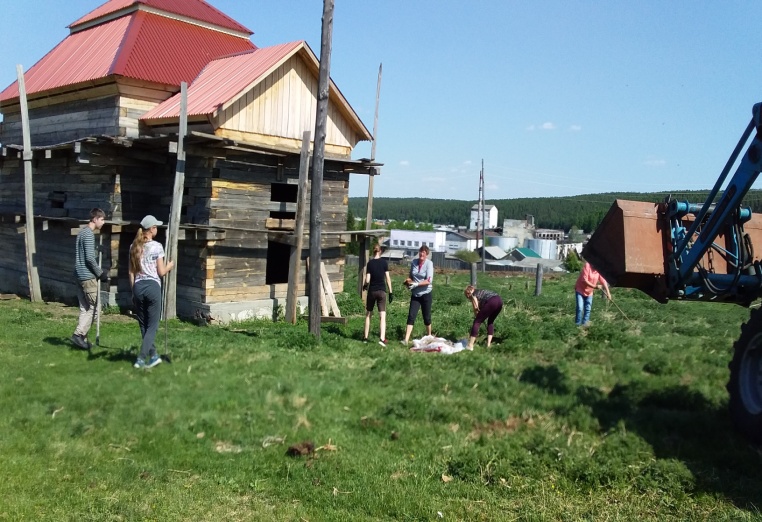 Также на протяжении всего года участники ТОСА  проводили уборку на центральных улицах села, уличных и спортивных площадках. В мае провели небольшой ремонт и побелку ограждения памятника участникам ВОВ с.Троицк, отремонтированы спортивные площадки.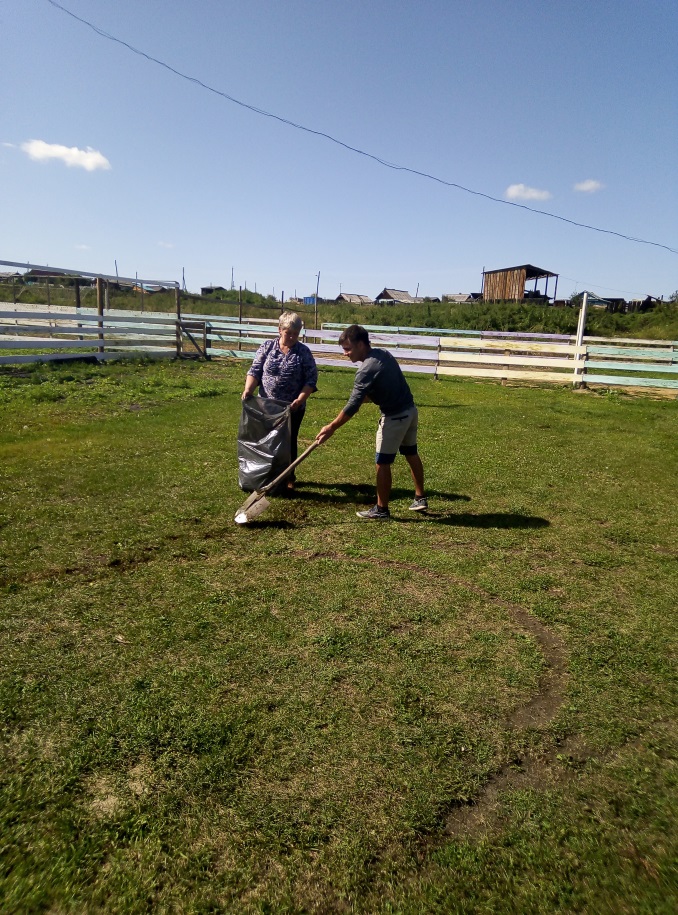 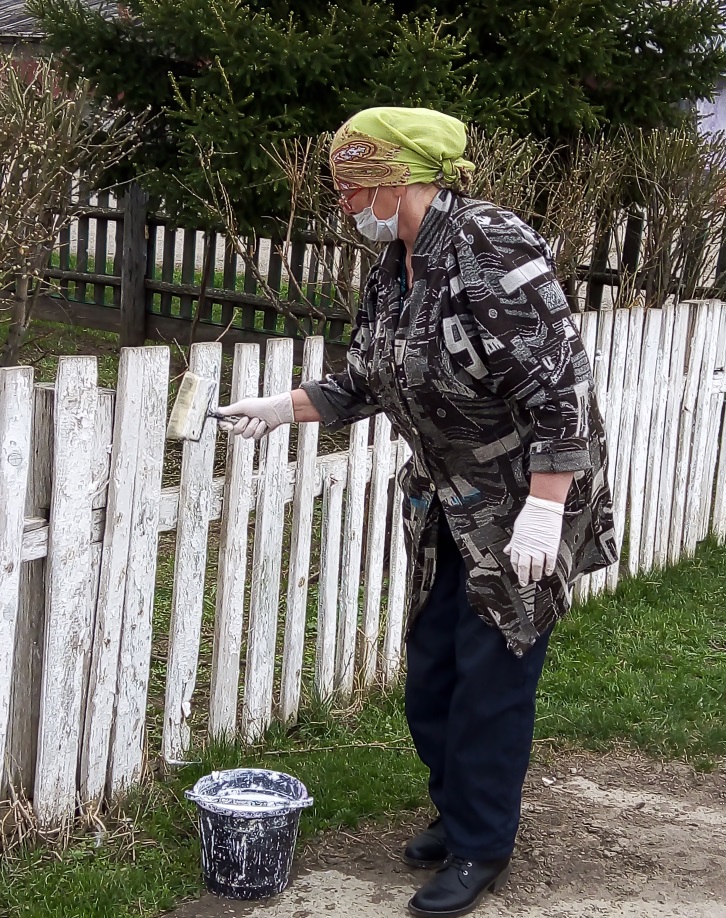 В июне в честь празднования Дня России провели акцию «Дари Добро» ,где участники ТОСа жителям села в почтовые ящики спустили письма с пожеланиями всего доброго от неизвестного отправителя.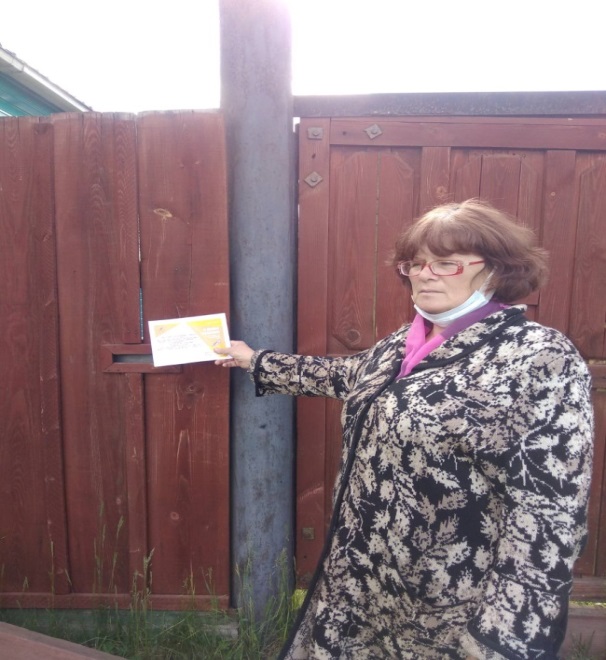 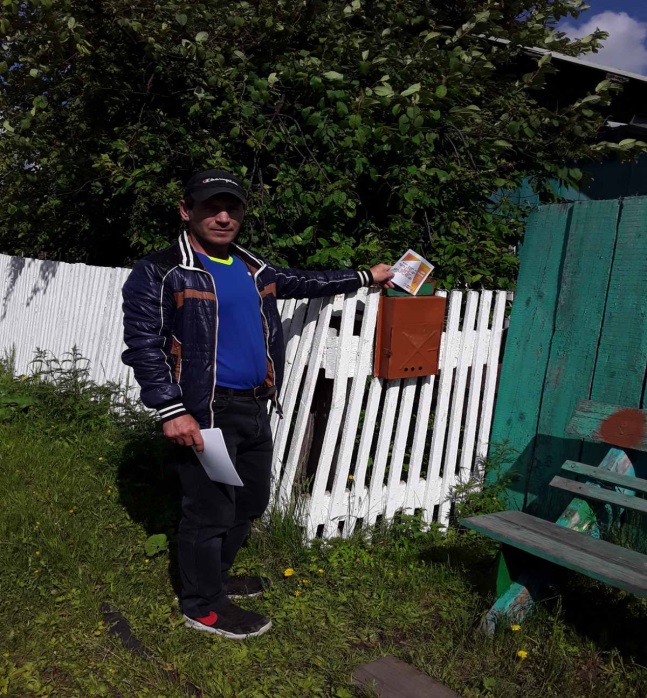  В летней период совместно с педагогами Троцкой СОШ были высажены цветы на территории памятника участникам ВОВ и на протяжении всего лета осуществляли уход за ними.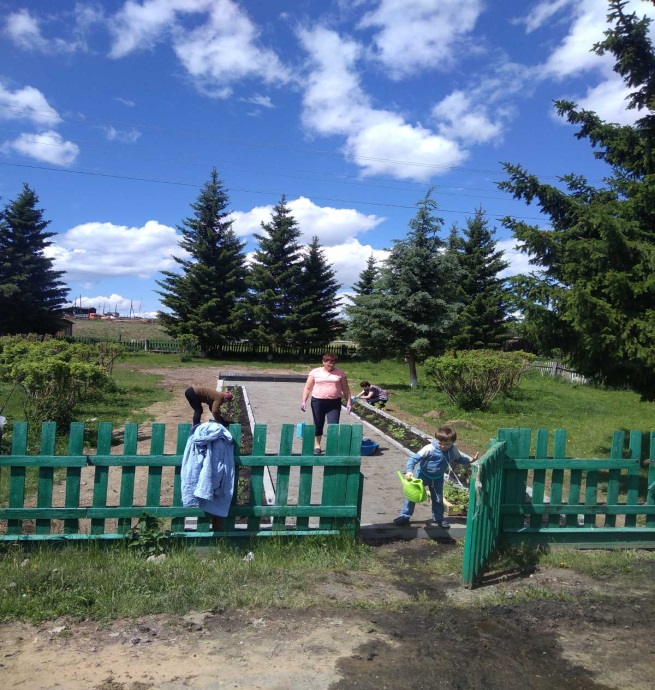 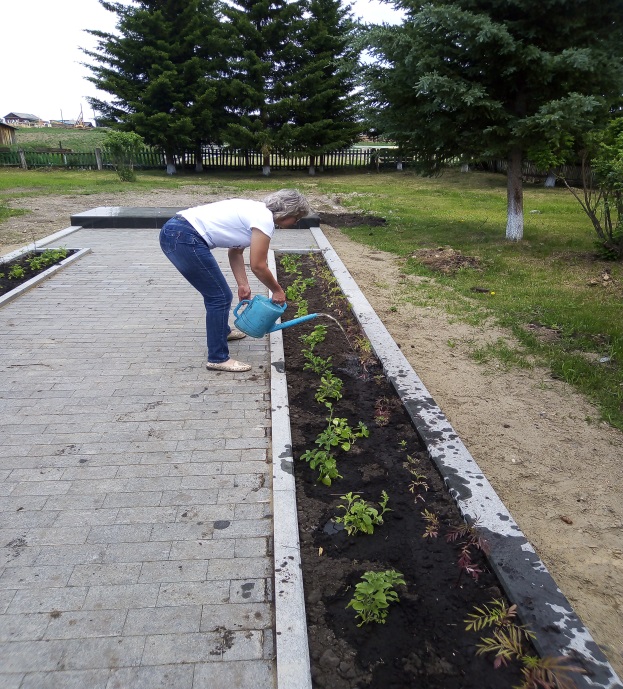 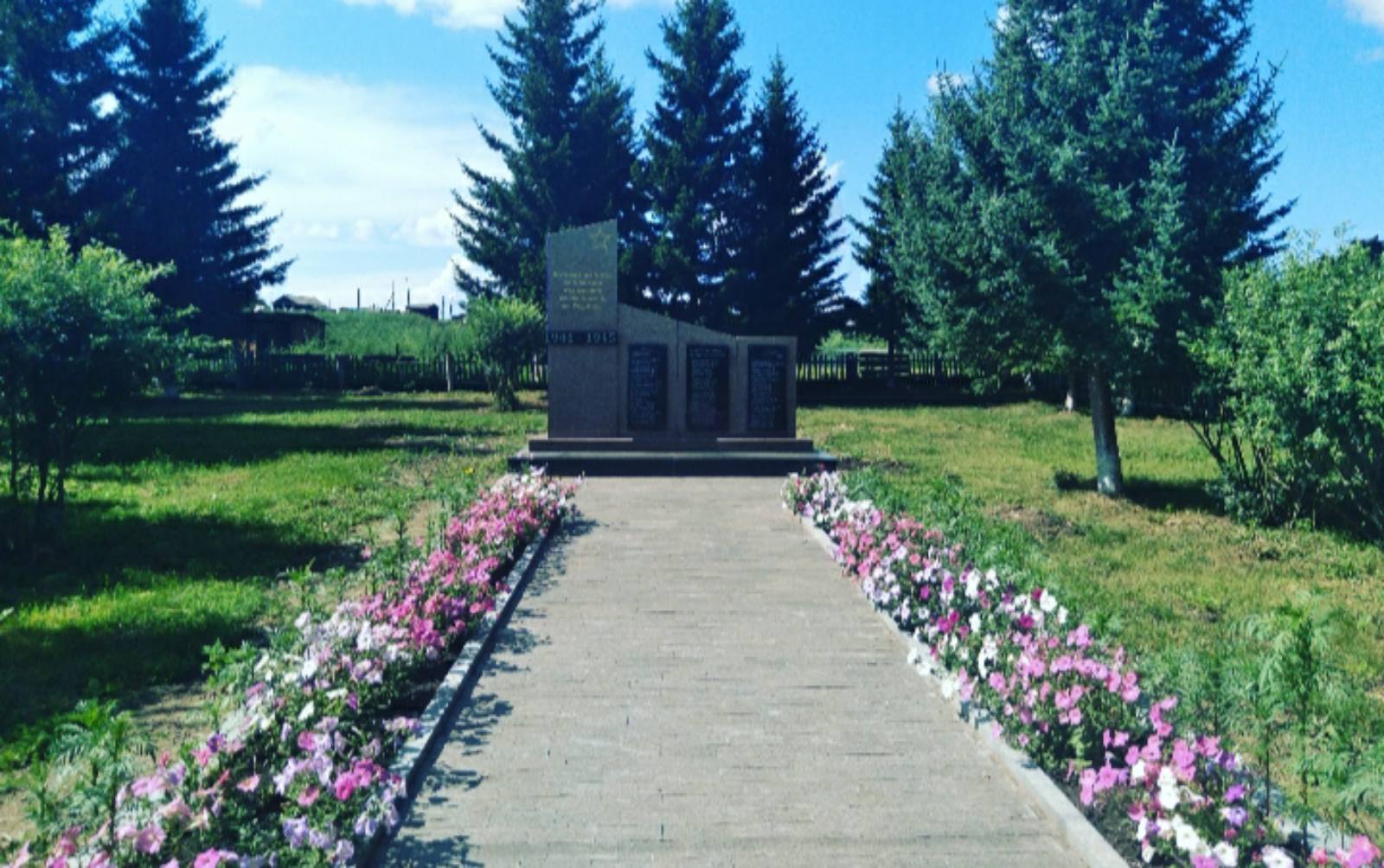   Также участниками ТОС была проведена акция «Чистый берег» Основная цель акции – наведение и поддержание санитарного порядка на берегах реки «Заларннка» протекающей в центре села, развитие общественной активности и бережного отношения граждан к природе. Результатом работы стали чистые берега реки. Участники акции призвали на уважительное отношение к их труду и соблюдения чистоты на местах отдыха.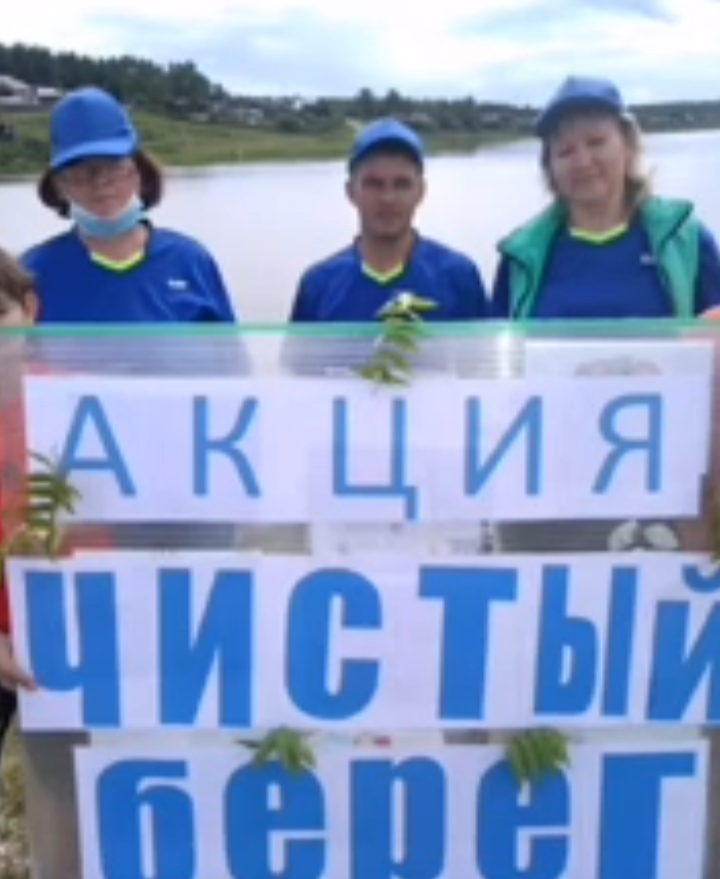 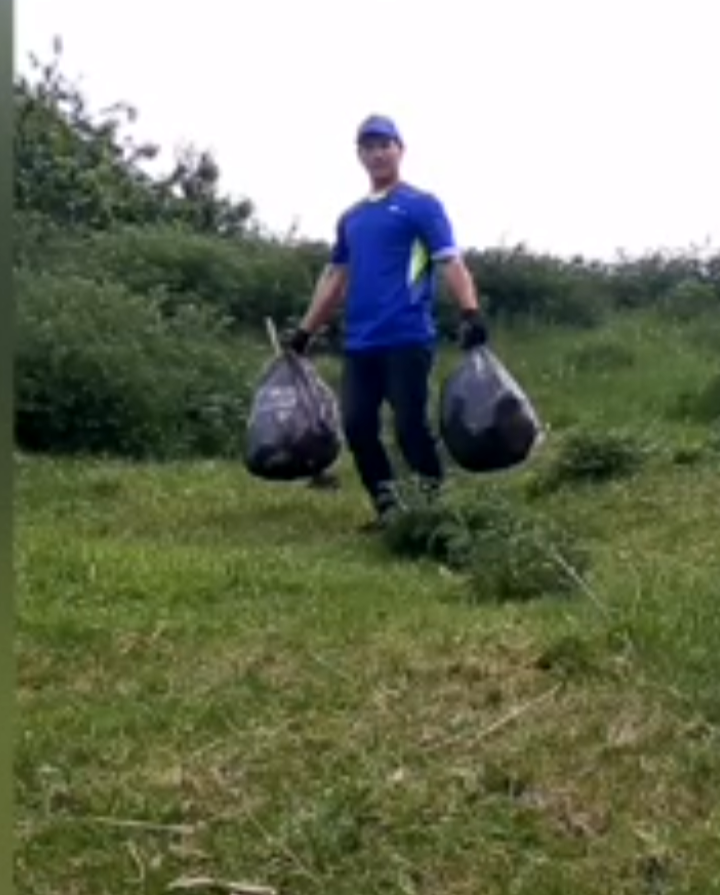 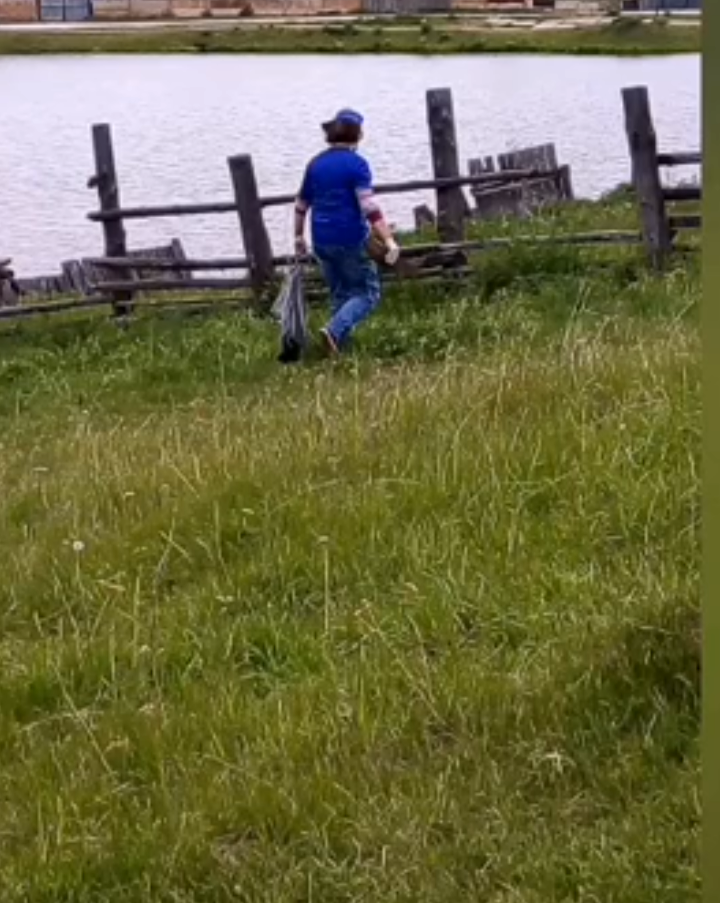 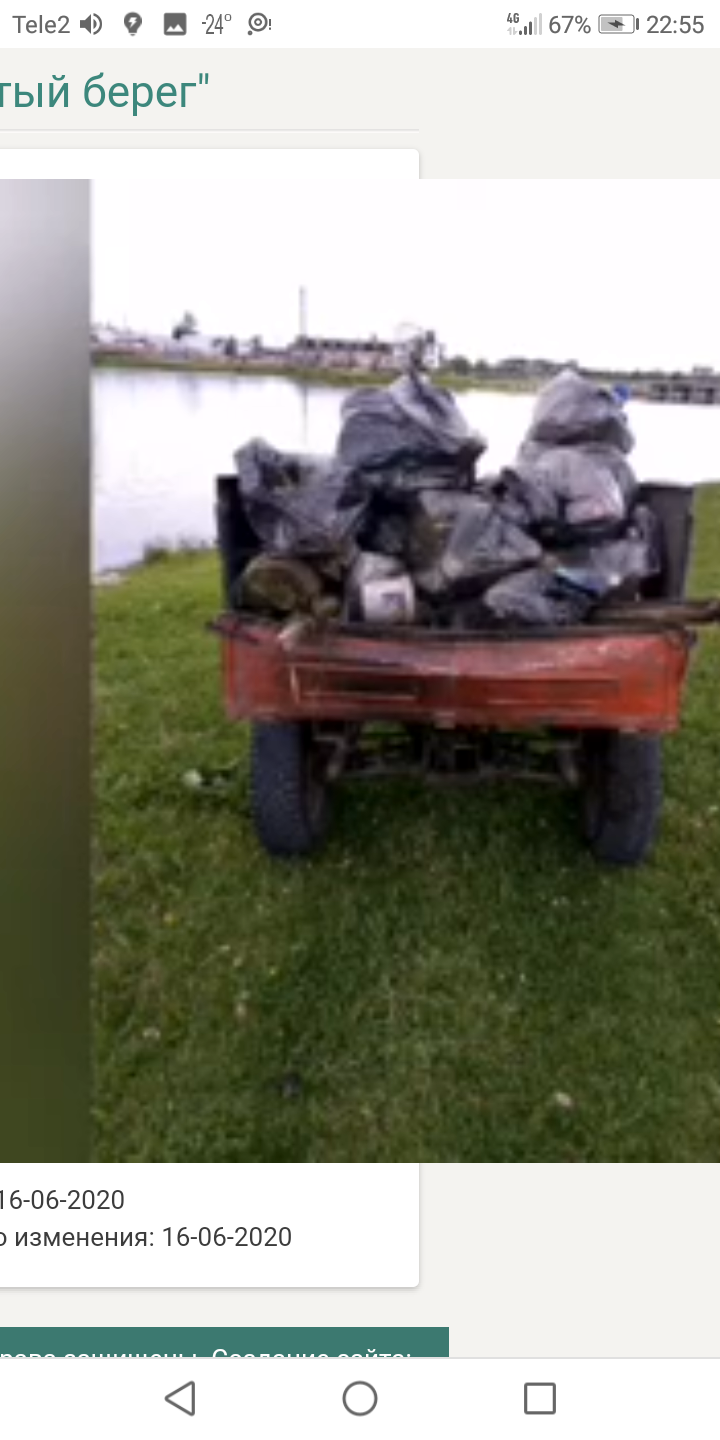 В рамках празднования 75-летия Великой Победы активисты ТОС «Удача» поучаствовали в Агитбригаде «75 весна», соблюдая меры предосторожности распространения COVID-19,  поздравили всех ветеранов и вдов ВОВ на дому  с вручением  подарков, спонсорами которых выступили наши местные предприниматели ИП «Теванян К.А., ИП Абушахманова Л.Ш.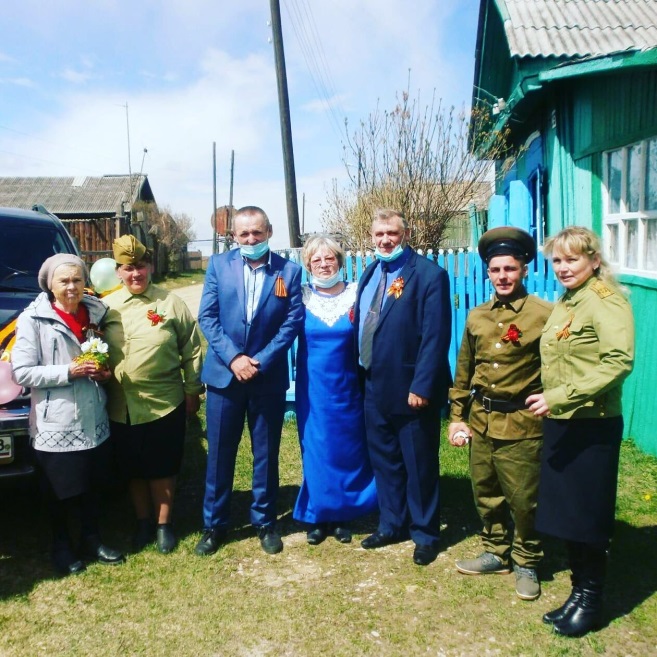 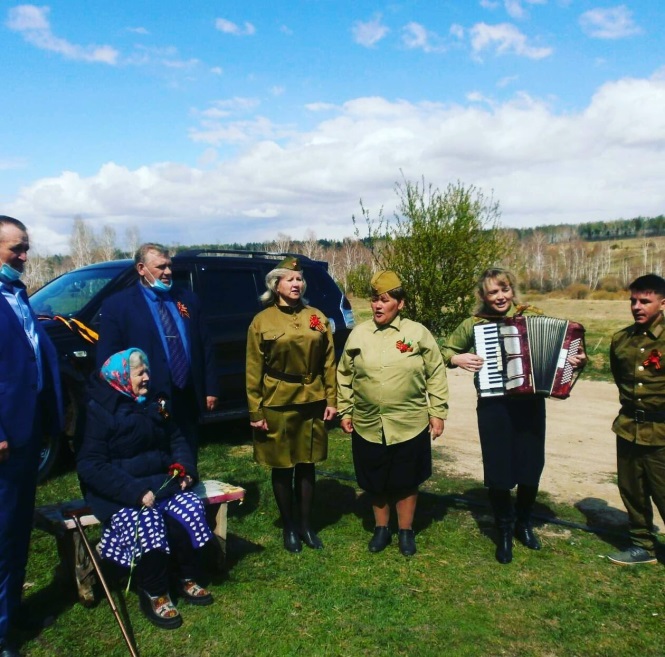 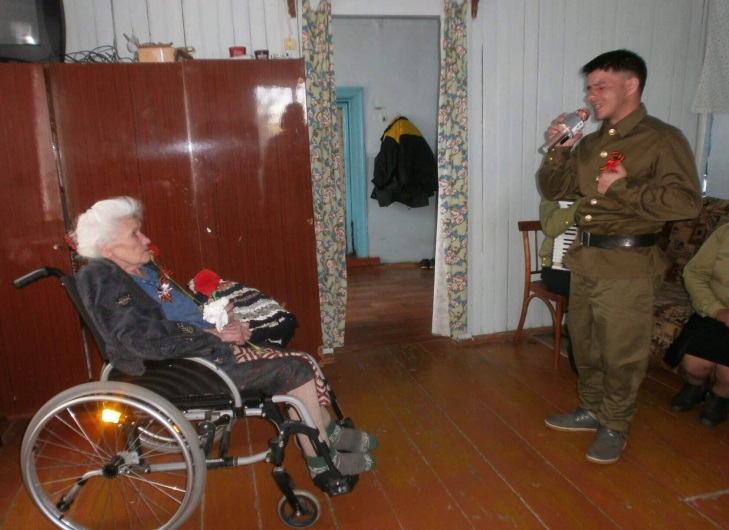 Значимым и волнительным событием стало открытие стелы в с.Троицк. Инициатором данного мероприятия выступил самый активный тосовец Алексей Равильевич Садыков. Алексей создал эскиз стелы ,рассчитал смету затрат и написал проект установки стелы «Родное село», с которым ТОС «Удача» поучаствовали в конкурсе социально-значимых проектов Заларинского района и выиграли гранд на ее изготовление.. Технику для установки стелы предоставили главы КФХ Асоян З.Г и Асоян Г.Г.Доставку материала на изготовление стелы осуществил бывший житель села Троицк Прохорчик И.А. Сварочные работы провел сам Садыков А.Р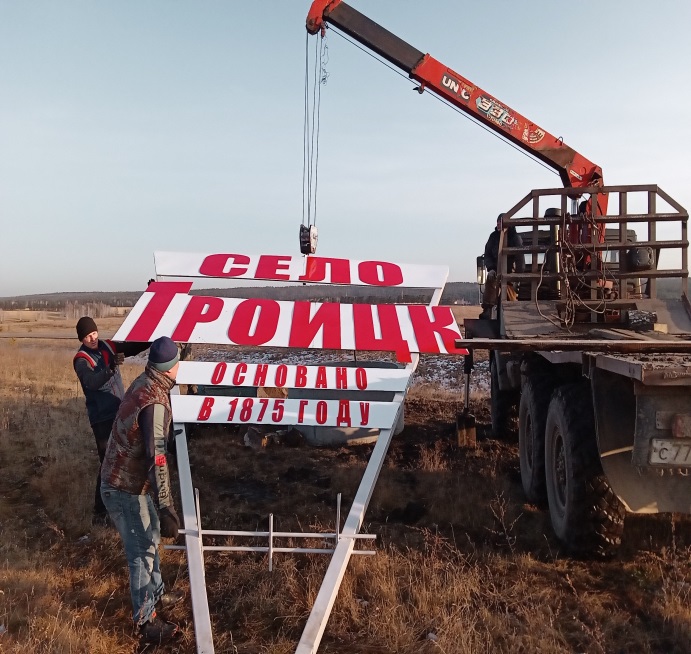 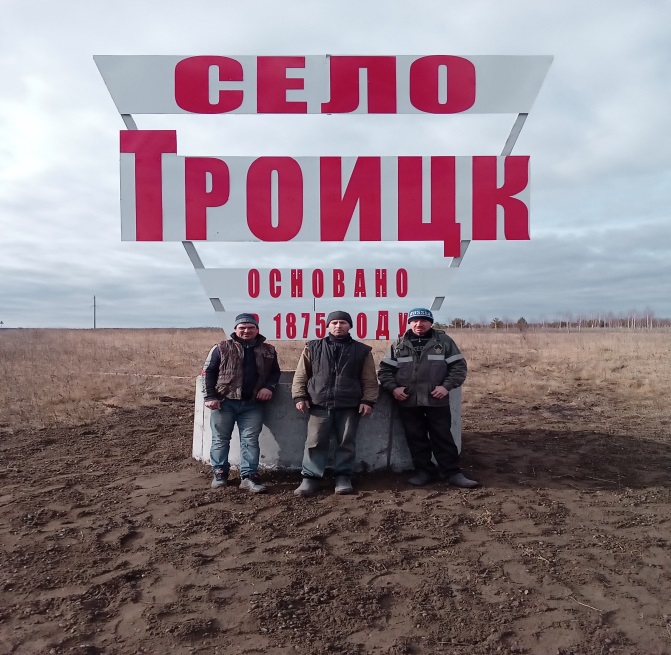 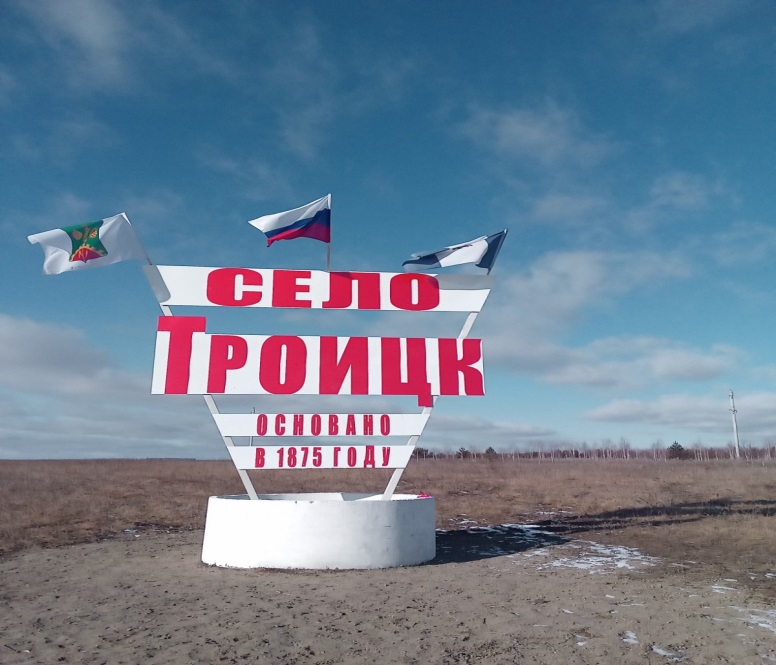 В зимний период  ТОСОВцы периодически очищают от снега корт для катания на коньках и игры в хоккей с мячом для местных жителей села.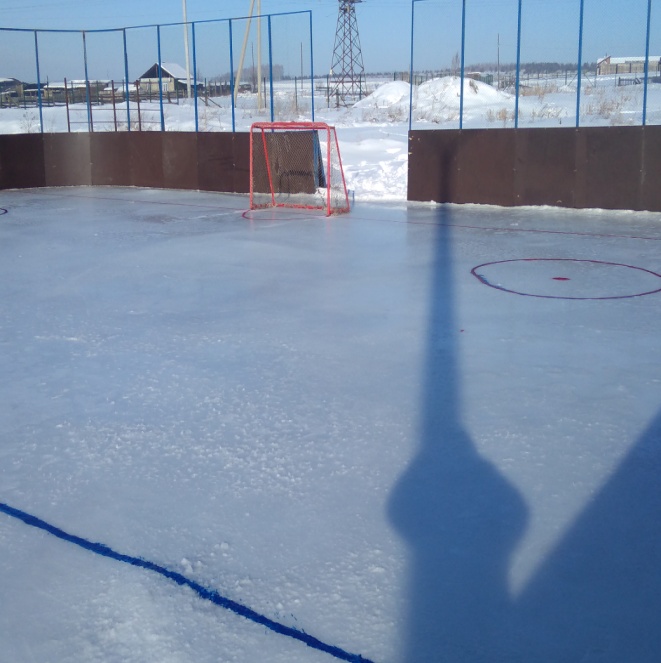 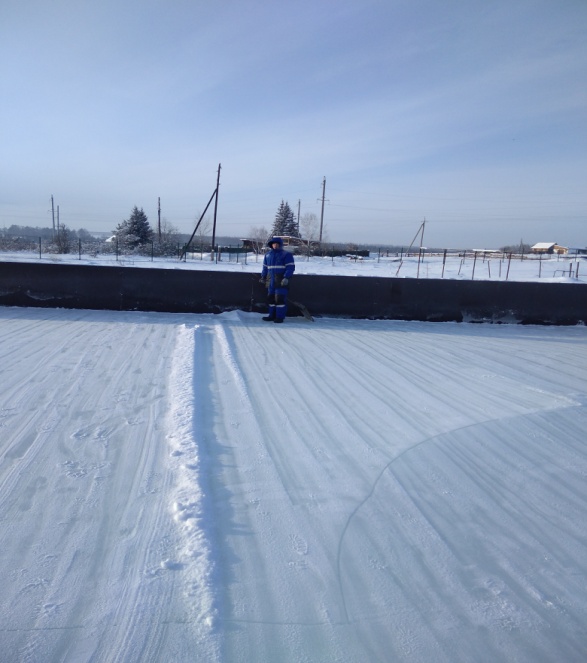 В конце декабря участниками ТОСА «Удача» для жителей и гостей  с.Троицк  была установлена новогодняя елка и организована фотозона на детской площадке. Фигуры для фотозоны были вырезаны из фанеры и прикреплены к ним световые огни Садыковым А.Р., разукрасила их Красовская И.А.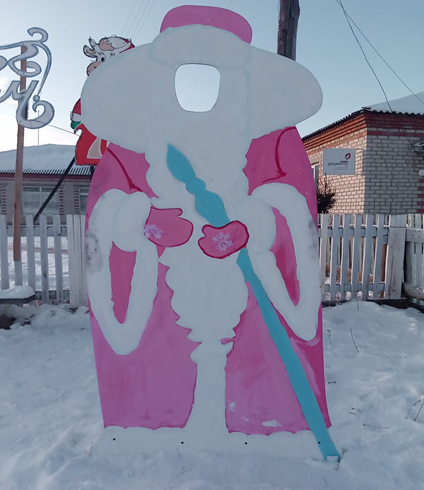 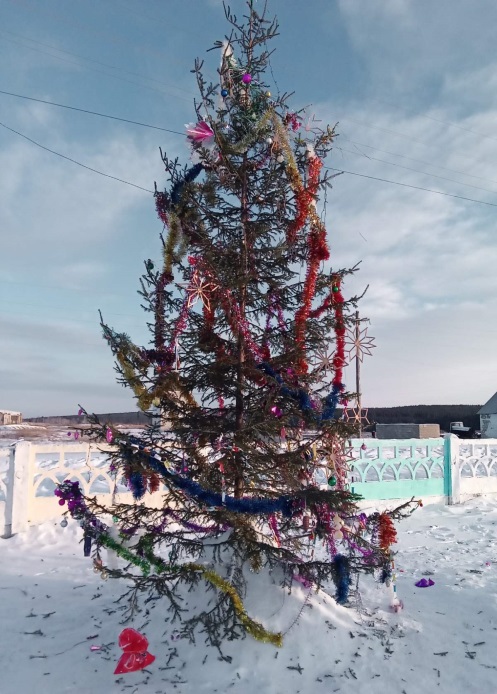 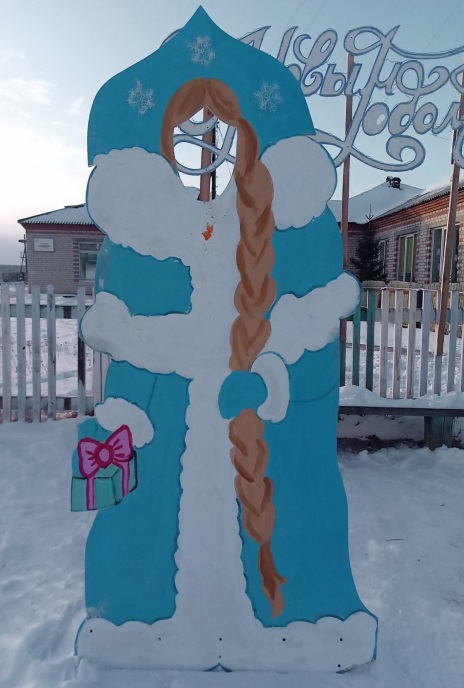 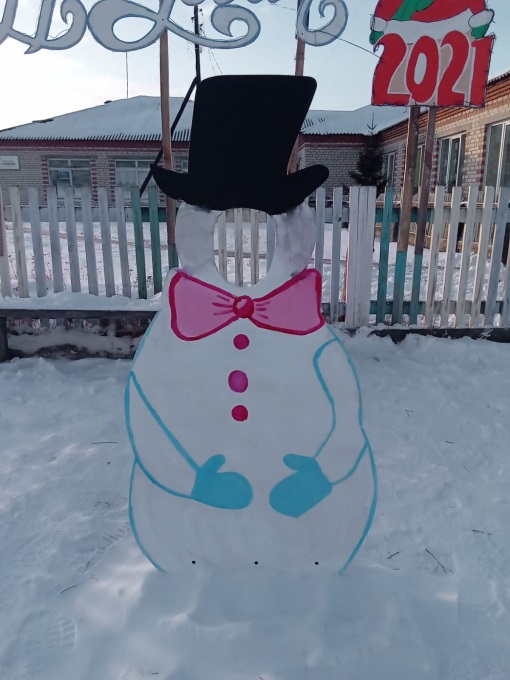 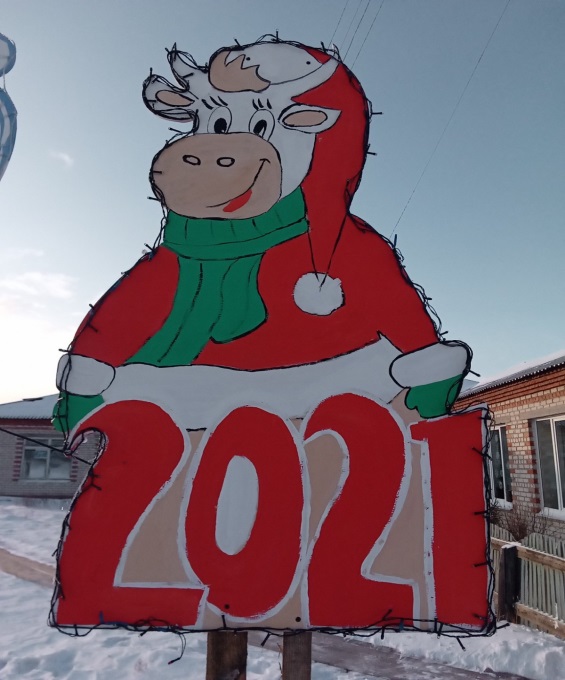 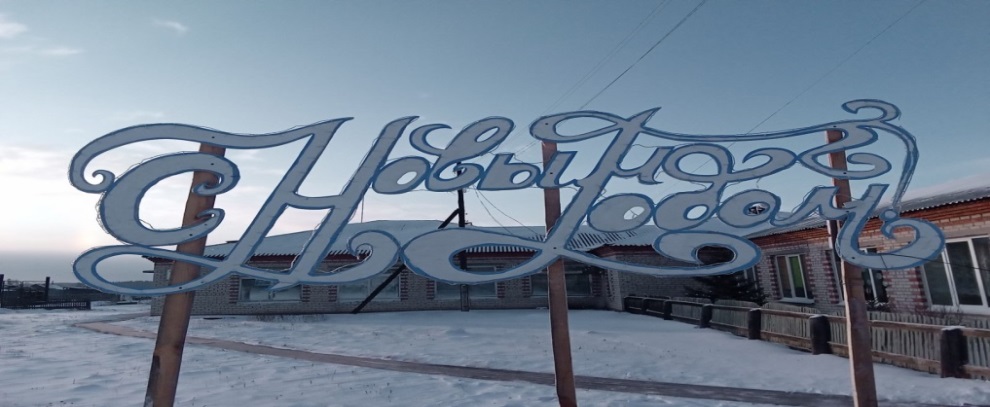 Совместно с работниками Троицкого Центра Досуга проведены новогодние конкурсы : Украшение фасадов зданий «Новогоднее настроение» ,»Лучший новогодний костюм» ,»Символ года» .Участники конкурсов награждены грамотами и подарками.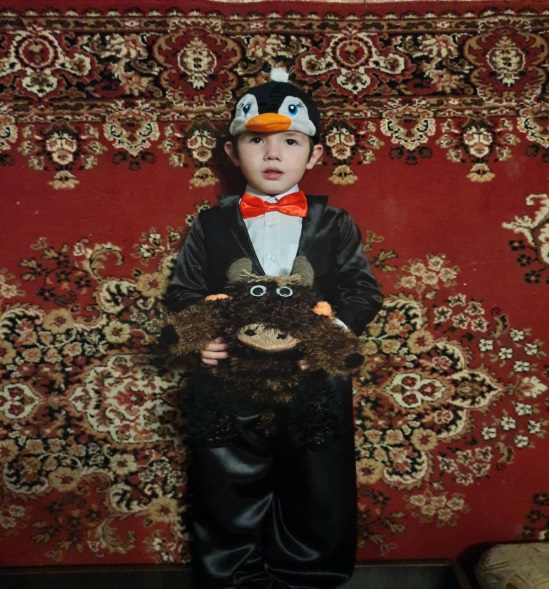 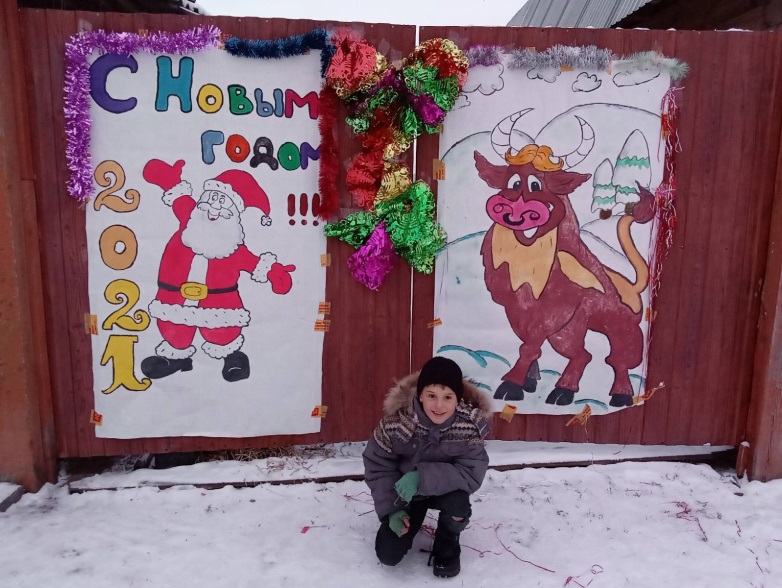 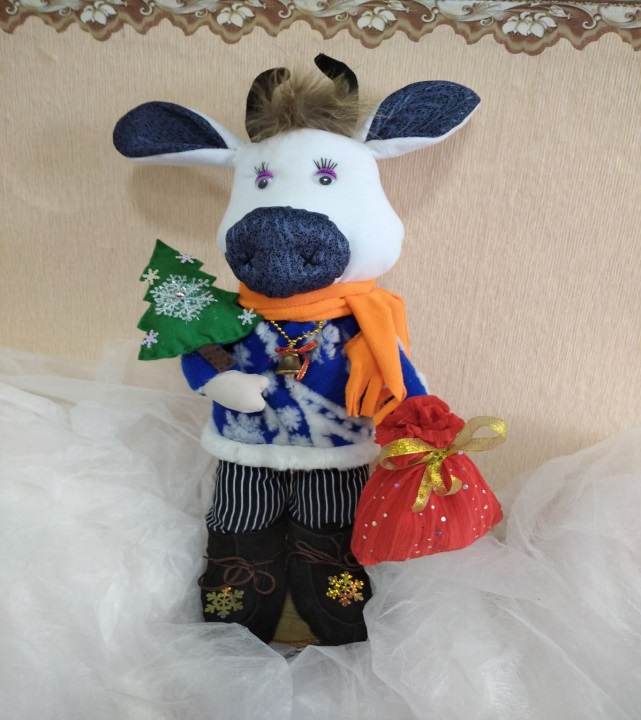 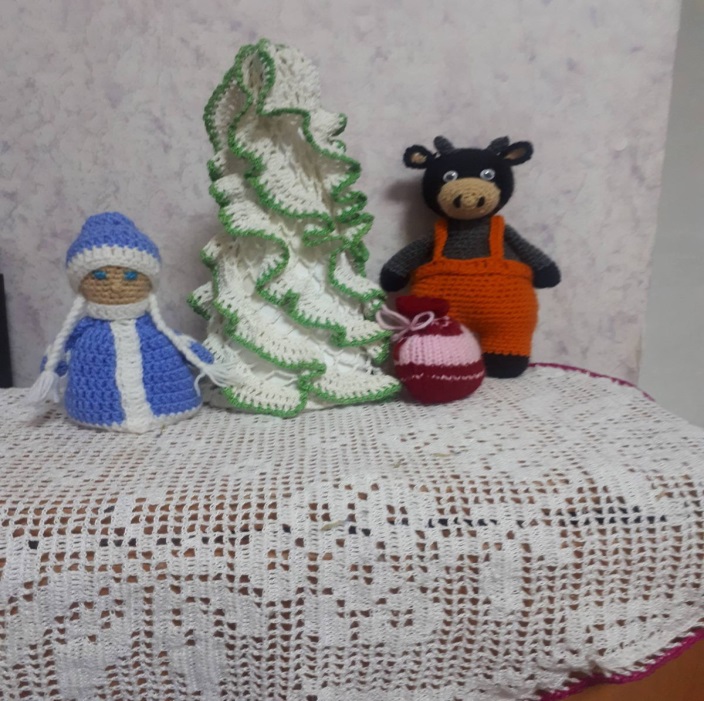 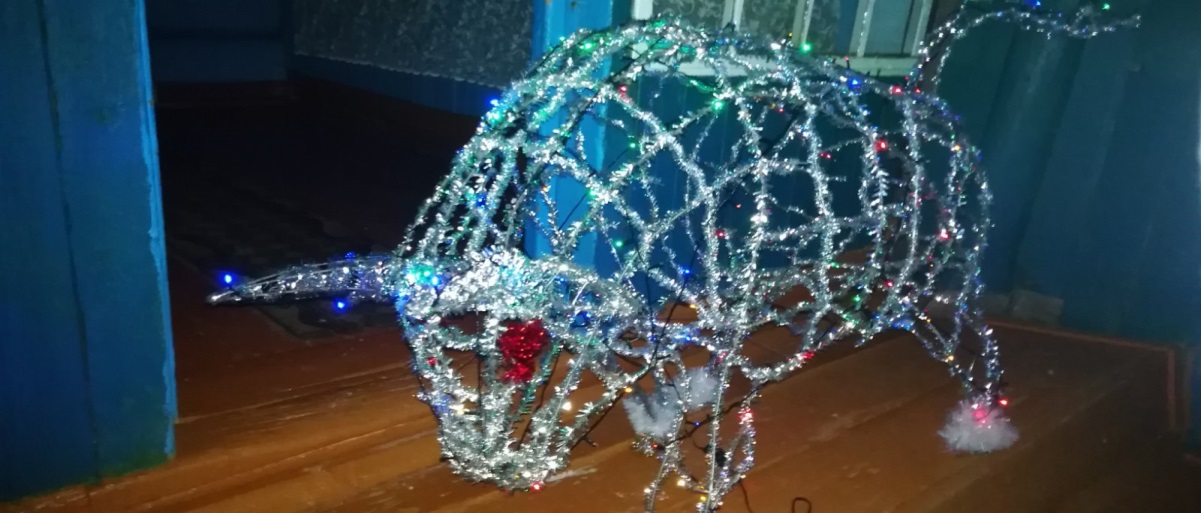 ТОС «Удача»  тесно взаимодействует со работниками дома культуры и образовательных учреждений, Советом ветеранов,   по организации досуга населения.Важное место в деятельности ТОС  занимает организация досуга людей старшего поколения. ТОСовцы являются участниками коллектива  вокального ансамбля  «Троицкие Сударушки». Троицкого Центра Досуга., которые являются победителями районных, областных конкурсов и  смотров, также осуществляют выездные концерты в села, где отсутствуют Дома Досуга. 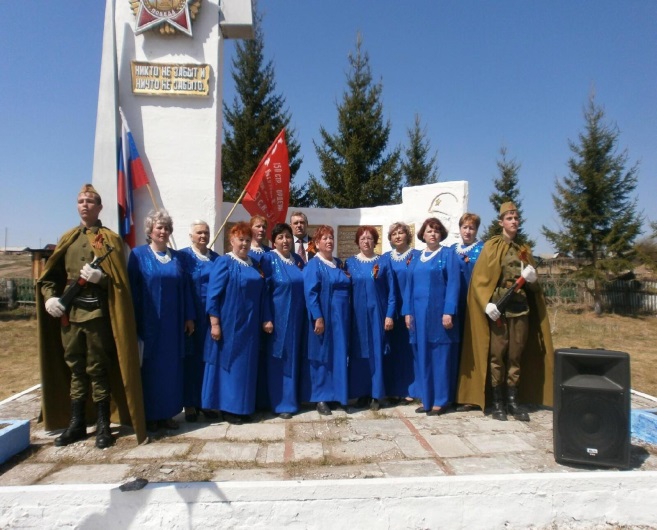 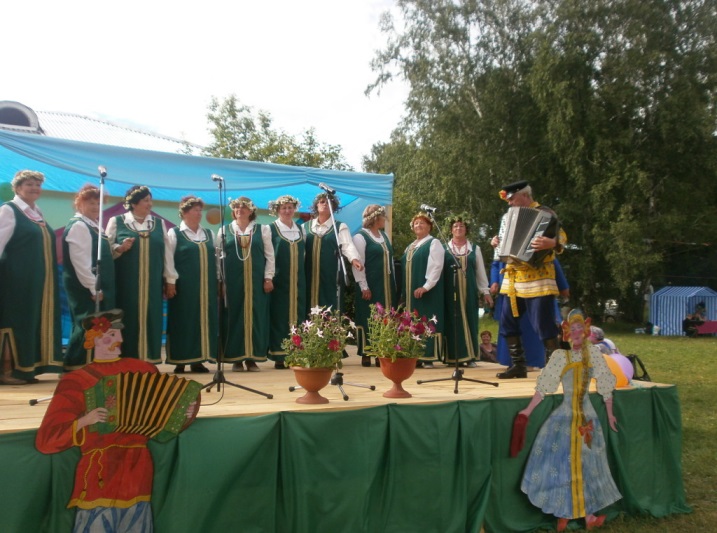 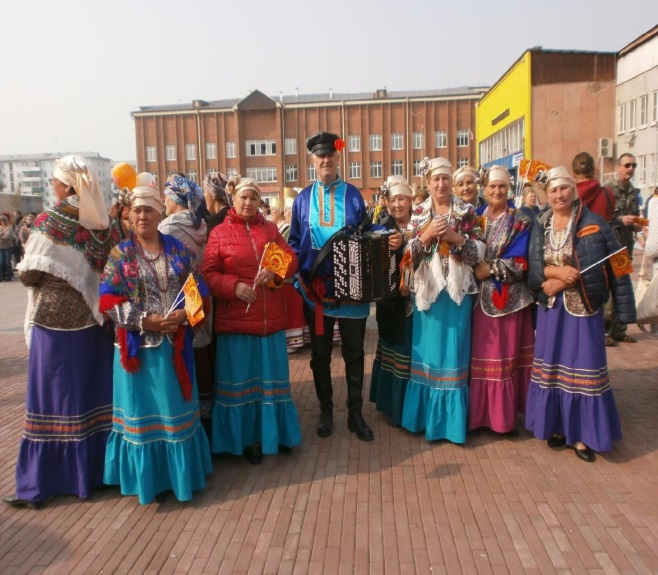 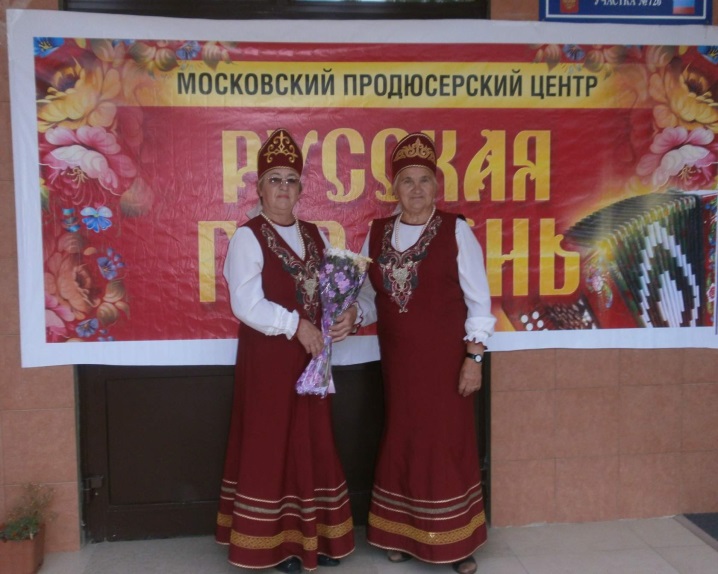  Участница ТОСа Карабанова В.А является председателем Совета ветеранов с.Троицк, с активными жителями с.Троицк Козловой Л.Д,Егоровой В.А. организовывают поздравления юбилейных дат старшего поколения ,собирают группы  жителей села для скандинавской ходьбы, устраивают различные развлекательно-оздоровительные мероприятия на свежем воздухе, приняли участие по уборке территории на «Заблагарском ключике» ( место где набирают воду из родника) и строительстве перила на лестнице для спуска к роднику.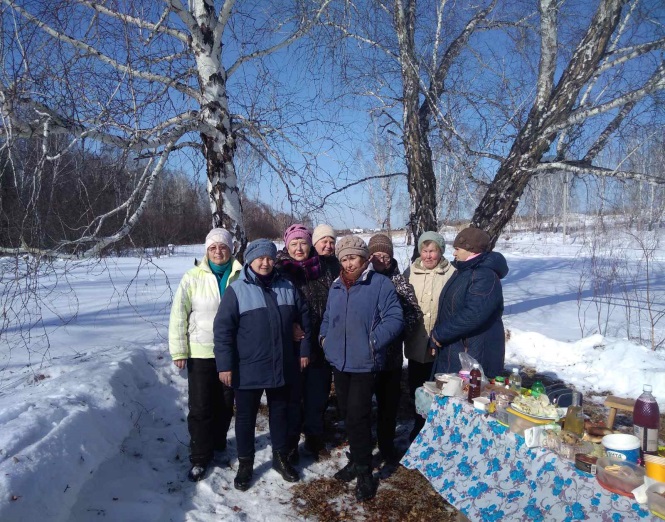 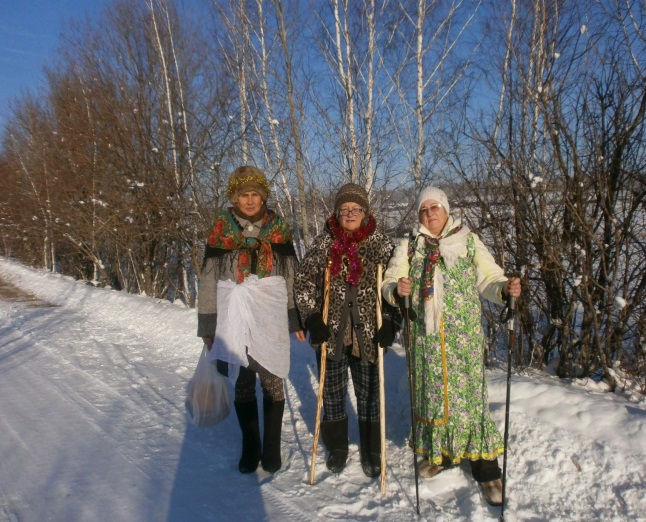 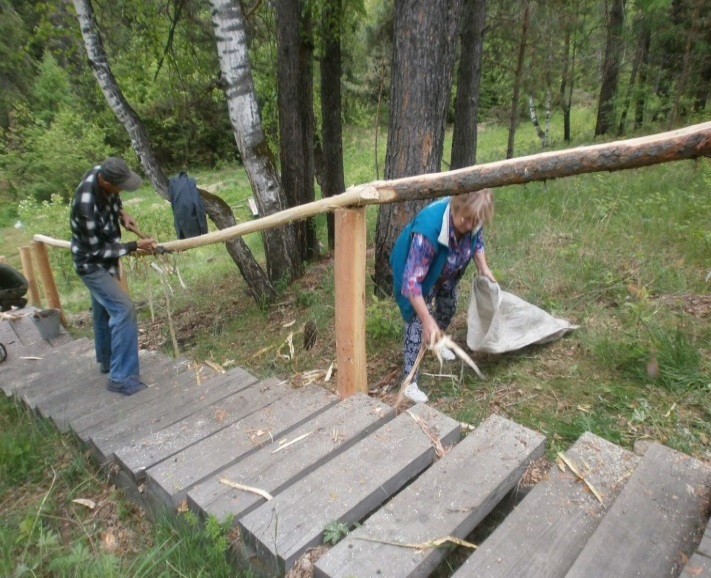 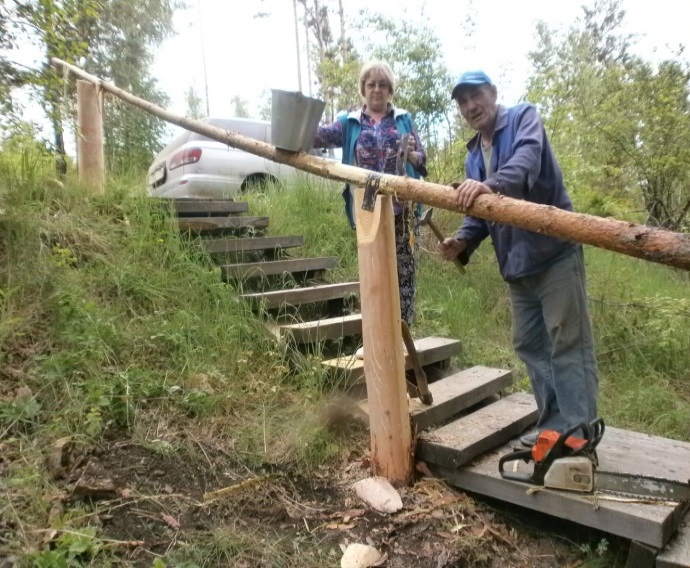 Почти весь 2020 год в мире прошел в условиях пандемии коронавируса, участники ТОСА «Удача» не остались в стороне :  в период отсутствия защитных масок в аптеках и магазинах был организован пошив и раздача тканевых масок населению, также была предложена помощь одиноким и больным жителям в покупке и доставке товаров и продуктов с магазина, размещали и раздавали памятки по профилактике коронавирусной инфекции.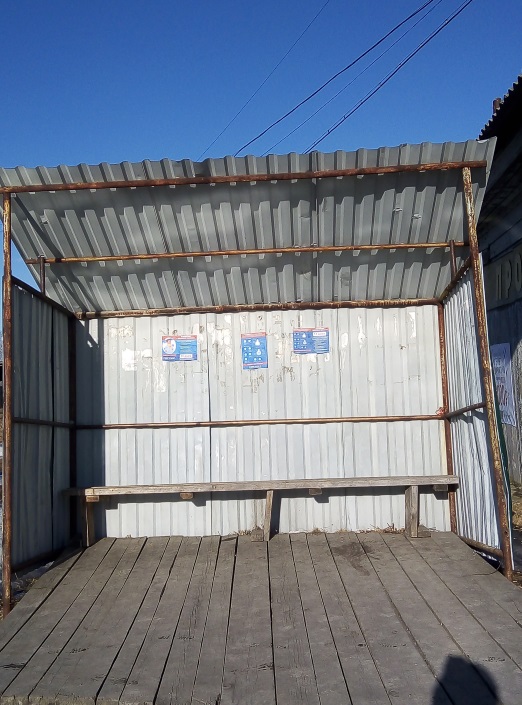 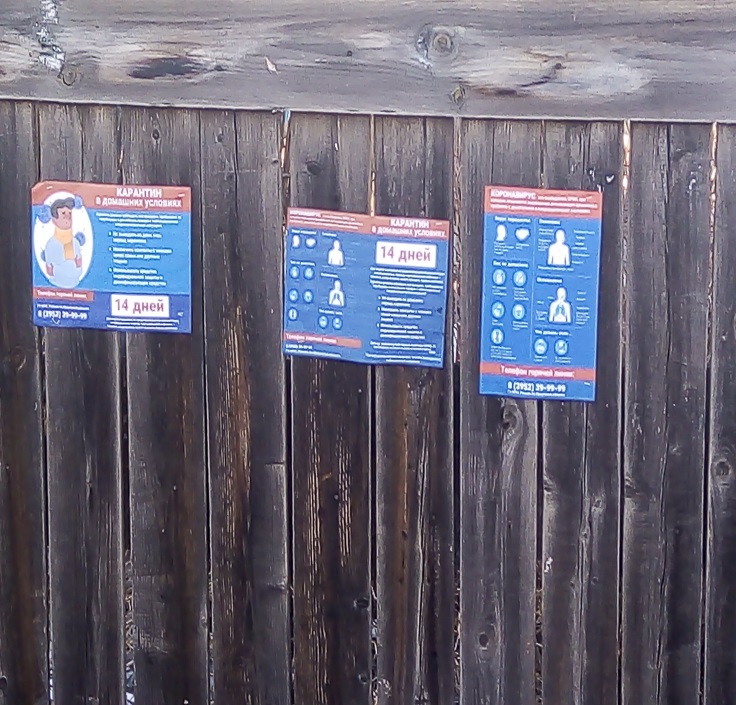  В перспективном планировании работы ТОСа «Удача»  поучаствовать в конкурсах социально-значимых проектов различных уровней, для  создания комфортных условий проживания и благоустройства в нашем родном селе.Председатель ТОС»Удача»                                     Л.Н.Никитенко